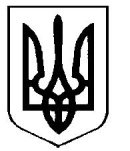 УкраїнаВерховинська селищна рада Верховинського району Івано-Франківської областівосьмого скликання двадцять третя   сесіяРІШЕННЯвід 15.12.2022 року          			                                                  с-ще Верховина№324-23/2022Про цільову програму створення, поновлення та використання місцевого матеріального резерву для запобігання, ліквідації надзвичайних ситуацій техногенного, природного характеру та у період воєнного стану на території Верховинської селищної ради на 2023 рікВідповідно до пункту 22 частини 1 статті 26, пунктом 2 частини другої статті 59 Закону України «Про місцеве самоврядування в Україні», вимог статті 98 Кодексу цивільного захисту України, постанови Кабінету Міністрів України від 30 вересня 2015 року №775 «Про затвердження Порядку створення, використання матеріальних резервів для запобігання і ліквідації наслідків надзвичайних ситуацій», постанови Кабінету Міністрів України від 11 березня 2022 року №252 «Деякі питання формування та виконання місцевих бюджетів у період воєнного стану» з метою забезпечення запобігання, ліквідації надзвичайних ситуацій техногенного і природного характеру та їх наслідків, організації належної роботи щодо використання матеріального резерву, здійснення контролю за його наявністю, селищна радаВИРІШИЛА:1. Затвердити цільову програму створення, поновлення та використання місцевого матеріального резерву для запобігання, ліквідації надзвичайних ситуацій техногенного, природного та у період воєнного стану на території Верховинської селищної ради на 2023 рік  (далі – Програма).2. Фінансування Програми здійснювати за рахунок коштів селищного бюджету та інших джерел незаборонених чинним законодавством.3. Контроль за виконанням даного рішення  покласти на селищного голову Василя Мицканюка.Селищний голова                                                        Василь МИЦКАНЮКСекретар ради                                                              Петро АНТІПОВПОГОДЖЕНО                                                                   	ЗАТВЕРДЖЕНО   Селищний голова                                                           рішенням   сесії 									 Верховинської селищної ради   __________Василь МИЦКАНЮК                           від 15.12.2022 року №324-23/2022 Цільова програмастворення, поновлення та використання місцевого матеріального резерву для запобігання, ліквідації надзвичайних ситуацій техногенного, природного характеру та у період воєнного стану на території Верховинської селищної ради на 2023 рікВЕРХОВИНА 2022ПОГОДЖЕНО                                                           Селищний голова                                                                 									          _______ВАСИЛЬ МИЦКАНЮК                                  ПАСПОРТ        Цільової програми створення, поновлення та використання місцевого матеріального резерву для запобігання, ліквідації надзвичайних ситуацій техногенного, природного характеру та у період воєнного стану на території  Верховинської селищної ради на 2023 рікЗамовник програми :Верховинська селищна рада                               ________________________Керівник Програми :Заступник селищного голови 		         Оксана Чубатько1. Визначення проблеми, на розв'язання якої спрямована програмаРеалізація програми забезпечити здійснення комплексу організаційних та практичних заходів, спрямованих на ефективне впровадження державної політики у сфері захисту населення і території громади від надзвичайних ситуацій техногенного та природного характеру, під час воєнного стану, постійну готовність органів управління, сил та засобів цивільної оборони територіальної громади до проведення невідкладних заходів у роботі, пов'язаних із запобіганням і ліквідацією надзвичайних ситуацій та їх наслідків, наданням термінової допомоги постраждалому населенню, що дозволить:- своєчасно створити матеріальні запаси місцевого резерву відповідно до затвердженої номенклатури;- підвищити ефективність реагування на можливі надзвичайні ситуації техногенного та природного характеру, під час воєнного стану на території  громади.2. Визначення мети програмиМетою програми є визначення комплексу організаційних та практичних заходів щодо забезпечення реалізації державної політики у сфері захисту населення і території від надзвичайних ситуацій техногенного та природного характеру, під час воєнного стану, вжиття ефективних заходів захисту населення і території громади від наслідків надзвичайних ситуацій шляхом завчасного створення, накопичення, поновлення та утримання місцевого резерву матеріально-технічних засобів (далі - резерву) для запобігання і ліквідації надзвичайних ситуацій та їх наслідків, під час воєнного стану, надання термінової допомоги постраждалому населенню.Вищезазначене дає змогу зробити висновок, що створення місцевого матеріального резервує життєвонеобхідним, оскільки забезпечує матеріальну основу для оперативного проведення першочергових робіт ліквідації наслідків надзвичайних ситуацій., забезпечення зниження матеріальних збитків та зменшення кількості можливих втрат населення, надання термінової допомоги постраждалому населенню як в цивільний час так і у період воєнного стану.Для досягнення зазначеної мети передбачається вирішення таких основних завдань:- визначення підприємств, організацій та установ, місць розміщення резерву;- визначення номенклатури, норм накопичення, джерел фінансування, порядку створення, використання та завчасного поновлення резерву;- забезпечення постійної готовності до застосування резерву для проведення невідкладних заходів і робіт, пов'язаних із запобіганням і ліквідацією надзвичайних ситуацій та їх наслідків, наданням термінової допомоги постраждалому населенню.3. Обґрунтування шляхів і засобів розв'язання проблеми, обсягів та джерел фінансування, строки та етапи виконанняРозв'язання проблеми захисту населення і територій від надзвичайних ситуацій техногенного, природного характеру та у період воєнного стану є реалізація державної політики у сфері захисту населення і територій від надзвичайних ситуацій шляхом системного здійснення першочергових заходів щодо захисту населення і територій від надзвичайних ситуацій з використанням ресурсів селищного бюджету територіальної громади та інших джерел, не заборонених законом.Обсяг фінансування завдань і заходів Програми уточнюється у разі за потребою.4. Перелік завдання і заходів програми та результативні показникиПрограма передбачає здійснення першочергових заходів щодо захисту населення і територій від надзвичайних ситуацій за напрямком створення матеріального резерву усіх рівнів для ліквідації наслідків надзвичайних ситуацій, в тому числі під час воєнного стану.Для розв'язання проблем захисту населення і території від надзвичайних ситуацій техногенного, природного характерів та у період воєнного стану передбачається виконання основних завдань, а саме:- завчасне оновлення та поновлення місцевого матеріальних резерву ресурсами, необхідними для ліквідації наслідків надзвичайних ситуацій у кількості, визначеній відповідною номенклатурою;- створення умов зберігання матеріальних цінностей регіонального матеріального резерву у готовності до використання за призначенням.Виконання Програми дасть змогу:- забезпечити належний рівень безпеки населення, захищеності території громади, об'єктів виробництва і соціально-культурної сфери від надзвичайних ситуацій;- знизити ризик виникнення надзвичайних ситуацій та мінімізувати їх наслідки;- оновлювати, поповнювати матеріальні цінності регіонального та місцевих матеріальних резервів, необхідних для ліквідації надзвичайних ситуацій техногенного, природного характеру та у період воєнного стану;- забезпечити надійну охорону, збереження регіонального матеріального резерву, підтримання матеріально-технічних засобів у постійній готовності до використання.Ефективність виконання Програми полягає у створенні оптимальної та результативної єдиної системи цивільного захисту, підвищенні дієвості функціонування аварійно-рятувальних підрозділів, зменшенні кількості постраждалих та загиблих внаслідок надзвичайних ситуацій та у період воєнного стану.5. Напрями діяльності та заходи програмиНапрями діяльності та заходи програми, номенклатура викладені в додатках до програми.6. Координація та контроль за ходом виконання програмиКоординація та контроль за виконанням Програми покладається  на заступника селищного голови Оксану ЧУБАТЬКОДодаток 1 до програмиНапрямки діяльності та заходи програмиДодаток 2 до програмиПОРЯДОКстворення та використання матеріального резервуВерховинської селищної ради для запобігання і ліквідації надзвичайних ситуацій техногенного, природного характеру та у період воєнного стану 1. Порядок створення та використання матеріального резерву Верховинської селищної ради для запобігання і ліквідації наслідків надзвичайних ситуацій техногенного, природного характеру та у період воєнного стану (далі – Порядок) визначає механізм створення та використання матеріального резерву селищної ради для запобігання і ліквідації наслідків надзвичайних ситуацій техногенного, природного характеру та у період воєнного стану.2. У цьому Порядку терміни вживаються у такому значенні: - матеріальний резерв – запас будівельних і пально-мастильних матеріалів, лікарських засобів та виробів медичного призначення, продовольства, техніки, технічних засобів та інших матеріальних цінностей (далі – матеріальні цінності), призначених для запобігання і ліквідації наслідків надзвичайних ситуацій, надання допомоги постраждалому населенню, проведення невідкладних відновлювальних робіт і заходів;- номенклатура матеріального резерву (далі – номенклатура) – обґрунтований і затверджений у встановленому порядку перелік матеріальних цінностей.Інші терміни вживаються у значенні, наведеному в Кодексі цивільного захисту України.3. Створення, утримання та поповнення матеріального резерву Верховинської селищної ради здійснюється — за рахунок коштів місцевого бюджету.Створення, утримання та поповнення матеріального резерву Верховинської селищної ради може здійснюватися також за рахунок добровільних пожертвувань фізичних і юридичних осіб, благодійних організацій та об’єднань громадян, інших не заборонених законодавством джерел.4. Місце розміщення матеріального резерву Верховинської селищної ради визначається і затверджуються рішенням комісії з питань техногенно-екологічної безпеки і надзвичайних ситуацій Верховинської селищної ради.Матеріальний резерв Верховинської селищної ради розміщується на об’єктах, призначених або пристосованих для їх зберігання,  з урахуванням оперативної доставки таких резервів до можливих зон надзвичайних ситуацій.5. Керівники установ, на балансі яких перебувають матеріальні резерви, повинні щороку проводити перевірку наявності, якості, умов зберігання, готовності до використання матеріальних цінностей.6. Придбання матеріальних цінностей, що поставляються до матеріального резерву Верховинської селищної ради, здійснюється відповідно до вимог Закону України «Про здійснення державних закупівель».7. Зберігання та облік матеріального резерву Верховинської селищної ради здійснюється в установленому законодавством порядку.8. Матеріальний резерв Верховинської селищної ради використовується виключно для:- здійснення запобіжних заходів у разі загрози виникнення надзвичайних ситуацій;- ліквідації наслідків надзвичайних ситуацій;- проведення невідкладних відновлювальних робіт і заходів;- надання постраждалому населенню необхідної допомоги для забезпечення його життєдіяльності;- розгортання та утримання тимчасових пунктів проживання і харчування постраждалого населення;- забезпечення пально-мастильними та іншими витратними матеріалами транспортних засобів підприємств та громадян, залучених для евакуації постраждалого населення із зони надзвичайної ситуації та можливого ураження.9. Матеріальний резерв Верховинської селищної ради використовується відповідно до рівня надзвичайної ситуації для запобігання і ліквідації наслідків надзвичайних ситуацій на відповідних територіях та об’єктах Верховинської селищної ради та на час воєнного стану.У разі недостатності матеріального резерву Верховинської селищної ради чи його використання у повному обсязі залучається матеріальний резерв вищого рівня.10. Відпуск матеріальних цінностей та напрями використання з матеріального резерву Верховинської селищної ради для запобігання і ліквідації наслідків надзвичайних ситуацій та на час воєнного стану здійснюється за рішенням комісії з питань техногенно-екологічної безпеки і надзвичайних ситуацій Верховинської селищної ради.11. Відповідальність за створення та використання матеріального резерву Верховинської селищної ради, здійснення контролю за його наявністю несуть посадові особи виконавчого комітету відповідно до закону..Додаток 3 до програмиНОМЕНКЛАТУРА ТА ОБСЯГИматеріального резерву для здійснення заходів, спрямованих на запобігання, ліквідації надзвичайних ситуацій та природного характеру та надання термінової допомоги постраждалому населенню  та внутрішньо  переміщеним особам на території Верховинської селищної ради1.Ініціатор розроблення програми Верховинська селищна рада2.Дата,  номер  і назва розпорядчого документа органу виконавчої влади про розроблення програмиПостанова КМУ від 30.09.2015 року № 775 «Про затвердження Порядку створення та використання матеріальних резервів для запобігання і ліквідації наслідків надзвичайних ситуацій»;Постанови КМУ від 11.03.2022 року №252 «Деякі питання формування та виконання місцевих бюджетів у період воєнного стану»  3.Розробник програми Верховинська селищна рада4.Відповідальний               виконавець програми Верховинська селищна рада5.Термін реалізації програми2023 рікРікОчікувані обсяги фінансуванняОчікувані обсяги фінансуванняОчікувані обсяги фінансуванняРікВсьогов т.ч. за джерелами фінансуванняв т.ч. за джерелами фінансуванняРікВсьогоБюджет територіальної громадиінші джерела2023№з/пНазва напря-му (пріори-тетні завдання)Перелік заходів програмиСтроквико-нанняВиконавціДжерелафінансу-ванняСумаОчікуванірезультати1.Ліквідація наслідків надзвичай-них ситуацій техногенно-го, природного характеру та у період воєнного стану, запобігання їх виникненню1.1.Вжиття заходів щодо затвердження номенклатури та обсягів місцевого матеріального резерву для ліквідації надзвичайних ситуацій техногенного і природного характеру та їх наслідківщороку головний спеціаліст (з охорони праці, цивільного захисту та техногенної безпеки, пожежної безпеки, надзвичайних ситуацій (Верховинської селищної ради не потребує фінансуванняВизначення потреби в засобах для матеріального резерву1.Ліквідація наслідків надзвичай-них ситуацій техногенно-го, природного характеру та у період воєнного стану, запобігання їх виникненню1.2.Створення та оновлення місцевого матеріального резерву для ліквідації наслідків надзвичайних ситуацій техногенного і природного характеру та їх наслідків2023Фінансове управління Верховинської селищної ради, головний спеціаліст (з охорони праці, цивільного захисту та техногенної безпеки, пожежної безпеки, надзвичайних ситуацій) Верховинської селищної ради Бюджет територіальної громадиВчасне реагування, та ліквідація наслідків надзвичайних ситуацій техногенного та природного характеру№з/п№з/пНайменуванняОдиниця виміруНорма накопиченняПримітка112345І. Будівельні матеріалиІ. Будівельні матеріалиІ. Будівельні матеріалиІ. Будівельні матеріалиІ. Будівельні матеріалиІ. Будівельні матеріали1.1.Шифершт5002.2.Цвяхи шифернікг.2003.3.Цвяхи будівельнікг.1004.4.Пиломатеріалим3105.5.Плівка поліетиленовакв.м.5006.6.Мішки шт500ІІ. Продукти харчуванняІІ. Продукти харчуванняІІ. Продукти харчуванняІІ. Продукти харчуванняІІ. Продукти харчуванняІІ. Продукти харчування1.1.Мука пшенична І, ІІ гатункут32.2.Крупи в асортиментіт33.3.Сіль т0,54.4.Цукорт15.5.Рослинні та тваринні жирит1ІІІ. Паливо-мастильні матеріалиІІІ. Паливо-мастильні матеріалиІІІ. Паливо-мастильні матеріалиІІІ. Паливо-мастильні матеріалиІІІ. Паливо-мастильні матеріалиІІІ. Паливо-мастильні матеріали1.1.Автобензинл. 5002.2.Дизельне паливол.10003.3.Машинні масла та мастилал.50IV. Засоби забезпечення аварійно-рятувальних робіт та малої механізаціїIV. Засоби забезпечення аварійно-рятувальних робіт та малої механізаціїIV. Засоби забезпечення аварійно-рятувальних робіт та малої механізаціїIV. Засоби забезпечення аварійно-рятувальних робіт та малої механізаціїIV. Засоби забезпечення аварійно-рятувальних робіт та малої механізаціїIV. Засоби забезпечення аварійно-рятувальних робіт та малої механізації1.Відро 10лВідро 10лшт.202.Бензоріз Бензоріз шт.1 3.НаметНаметшт.1 4.Засіб обігрівуЗасіб обігрівушт.15.СокираСокирашт.256.БензопилаБензопилашт.27.Чоботи гумовіЧоботи гумовішт.508.Рукавиці гумовіРукавиці гумовішт.509.Рукавиці крагиРукавиці крагишт.5010.Лопата штиховаЛопата штиховашт.2011.Лопати совковаЛопати совковашт.2012.Ліхтарі переносні електричніЛіхтарі переносні електричнішт.1013.Костюм робочий (куртка + штани)Костюм робочий (куртка + штани)шт.1014.Костюм роб. утеплений (куртка + штани)Костюм роб. утеплений (куртка + штани)шт.1015.Рація переноснаРація переноснакомпл.216.Стрічка огороджувальнаСтрічка огороджувальнашт.517.Комплект розкладних меблів (стіл + стільці)Комплект розкладних меблів (стіл + стільці)шт.1V. Медичний захистV. Медичний захистV. Медичний захистV. Медичний захистV. Медичний захистV. Медичний захист1.1.Аптечка медична універсальна, медичні засоби  і препаратишт.5